Требования к контрольной работе.Темы :Правовой режим земель населенных пунктовОграничение прав на земельные участкиПраво постоянного (бесрочного) пользования земельным участком См . 2 страницу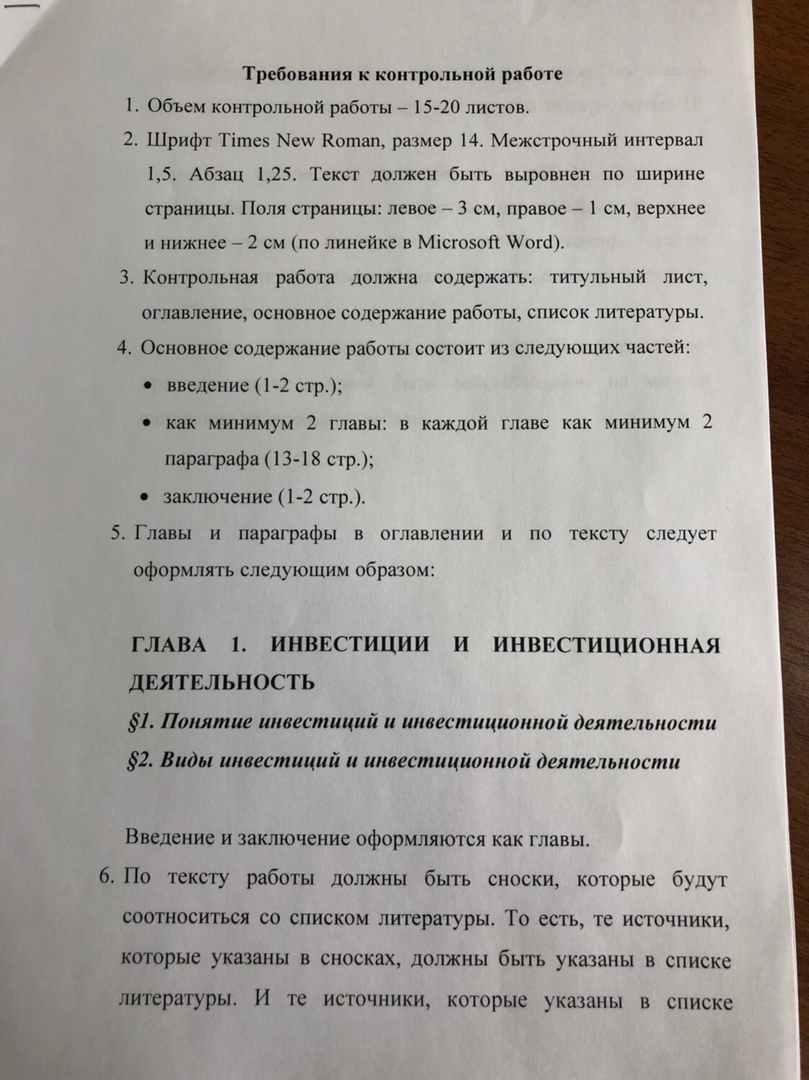 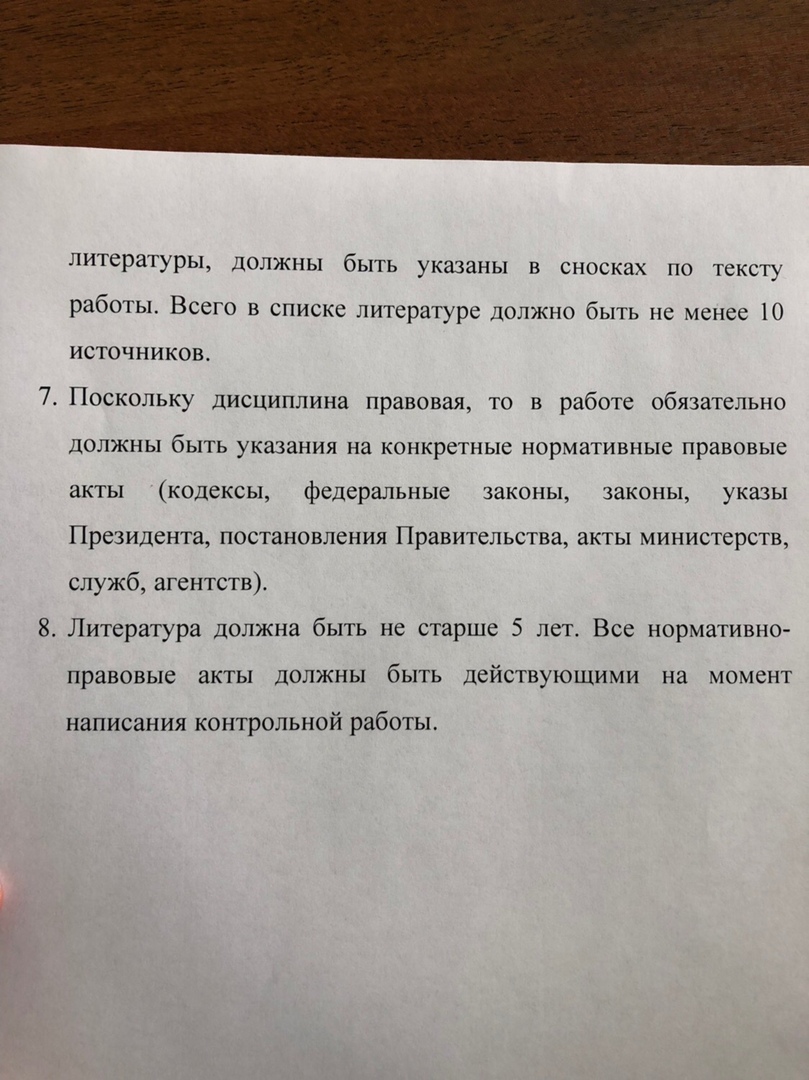 